Important Note: There is a six month waiting period on Class III services. Participants must be enrolled in the plan for six months before coverage is provided for Class III services. This is a brief summary of benefits only.  Additional limitations and exclusions apply to this plan.  You will receive a benefits booklet that details the covered benefits, limitations and exclusions of your Delta Dental PPO dental benefits.Get the most from your benefits!*This plan encourages you to use your benefits every year.  One year after you use your benefits for the first time, your Class II benefit level increases by 10% each year, up to a maximum of 100%. If you don’t use your benefits during a year, your Class II benefit level will decrease by 10% the following year, but it will never drop below 80%.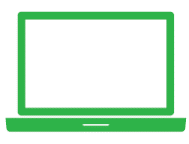 Create a MySmile® accountIt gives you secure, 24/7 access to your ID card, benefits information, out-of-pocket cost estimates, and more! Our “Find your member ID” tool makes registration easy. Visit DeltaDentalWA.com to create your account.Choose an in-network dentistYour plan gives you access to both the Delta Dental PPO℠ and the Delta Dental Premier networks. Your benefits go farthest when you visit a Delta Dental PPO dentist which gives you the most bang for your buck.If you see a NON-Delta Dental dentist, you won’t maximize your benefits. Your annual maximum won’t go as far and you’ll likely have greater out-of-pocket costs.Find an in-network dentist near you:Visit DeltaDentalWA.comClick on ‘Online Tools’ and use our ‘Find a Dentist’ toolVisit your dentist regularly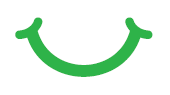 Your plan covers preventive care visits each year. Regular cleanings and check-ups are essential to keeping your smile healthy and preventing painful, expensive problems down the road.Get out-of-pocket cost estimatesKnowing your cost upfront helps you and your dentist plan treatments to maximize your benefits.MySmile Cost Genie℠ gives you instant, cost estimates. It’s great for basic treatments like fillings. Simply sign in to MySmile account to get your personalized estimate. When you need extensive treatment, like a crown, ask your dentist for a “Predetermination.” You’ll get a Confirmation of Treatment and Cost from us. It details your dentist’s treatment plan, what your benefits cover, and how much you may owe your dentist for the treatment.Have a question?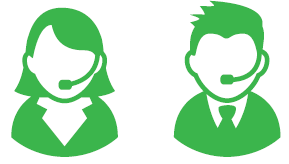 Give us a call at 800.554.1907, Monday – Friday from 7am to 5pm, Pacific Time. We’re happy to help.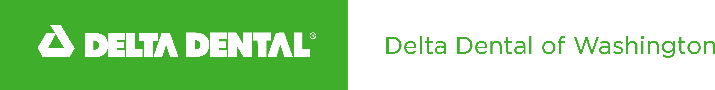 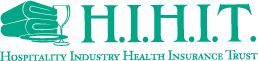 Program # 09573Option IVOption IVOption IVProgram # 09573Delta Dental PPO DentistDelta Dental Premier DentistOut-of-NetworkDentistClass I – Diagnostic & PreventiveExams: Covered twice in a calendar yearCleanings: Covered twice in a calendar year; patients with advanced periodontal disease may be eligible for additional cleaningsX-rays: Bitewings are covered once per year; full mouth x-rays are covered once every five yearsSealants: Covered on an unrestored molar once in a two year period (no age limit)Fluoride treatment: Covered twice in a calendar year (no age limit)100%100%100%Class II – RestorativeFillings: Covered on same tooth once every two years. Posterior (back teeth) composite (white) fillings are covered at silver filling allowance.Periodontics: Periodontal scaling & root planing (“deep cleaning”) is covered once every three years Endodontics: Root canals are covered once in a two year  periodOral surgery: Certain limitations may apply80-100%*See back for more information80-100%*See back for more information80-100%*See back for more informationClass III – MajorCrowns & Onlays: Covered  the same tooth once every seven yearsImplants: Covered once every seven yearsBridges, dentures & partials: Covered once every seven years50%50%50%Annual Maximum per PersonJanuary through December effective/end date$1,500$1,500$1,500Deductible: Waived on Class I benefitsPer person/per benefit periodAnnual family deductible maximum$50$150$50$150$50$150TMJ - Nonsurgical & Surgical$1,000 Annual Maximum, $5,000 Lifetime Maximum effective/end date50%50%50%Delta Dental PPODelta Dental PremierNon-Delta DentalBenefits go farthest, which means least out-of-pockets costsYour plan’s networksFiles claims forms for youComes with our quality management and cost protectionNo cost protection which means greatest out-of-pocket costs